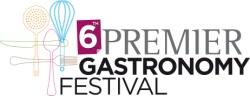 REGISTRATION FORMTRAINING SEMINARS FOR PROFESSIONALSThe price charged will depend on the date you make your booking.For the above rates, Early Booking Discount of 10% will be applied if booked before 31/10/2017.In partnership with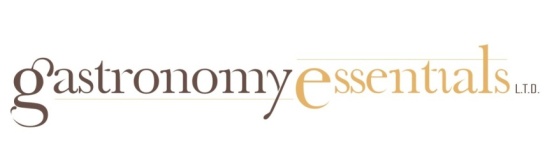 If paying by credit card, please fill in the form below and return to us.TERMS & CONDITIONSDeposit policy:**Deposit of 50% of total amount is required to confirm all registrations. Balance due is to be paid 20 days prior to the initiation date of the seminars.*** For early booking discount registrations, full prepayment of total amount is required.Cancellation Policy:   ** Early booking discount registrations are non-refundable.*** Registrations cancelled in less than 20 days prior to seminar date, are non-refundable.Contact person: Mrs. Natasa Andreoglou - +30 697 227 7122Reservations Tel: +30 2310 548956 E-mail: reservations@premiermountainresort.comCredit Card Charge Authorization Form By the present, I  ......................................................................................., give the permission to “Premier Luxury Mountain Resort” to charge the bellow mentioned credit card with the amount of …………………………..............  as deposit for my reservation. I‘ve been also informed and I accept the bellow mentioned cancellation policy:Cancellation Policy:   ** Early booking discount registrations are non-refundable.*** Registrations cancelled in less than 20 days prior to booking date, are non-refundable.Credit Card Holder: ...................................................................................	Credit Card Type: ............................................................................	Cretid Card Number: ..........................................................................      Date of Issue: .........................................................Expiry Date: ............................................................CVV:  ............................................Reservation Dates:  ...........................                                                                  Payment for: ………………………………………………………………………………Price: …………………………………………….Total Amount :  …………………………………………… 	   Date:		 		                                                         Signature: ……………Please, fill the form and send it as scan copy or by fax.Company nameProfession Address CityPostcodeVATTelephoneE-mailCompany detailsParticipant’s informationNameSurnameDate of birthPosition in the companyMobileE-mailPlease choose which package(s) you wish to participate in:             Single:          Shared Double:Please choose which package(s) you wish to participate in:             Single:          Shared Double:Please choose which package(s) you wish to participate in:             Single:          Shared Double:(1) 7-16 November 2017 – Special Offer Full Package 
Book both seminars and degustation dinners and receive Extra Discount.
The offer includes:Degustation Dinner - Chef  Chronis Damalas | Japanese-Brazilian Cuisine | 07/11/2017Participation in Le Cordon Bleu MEXICO Seminar | 8-10/11/17Degustation Dinner - Chef Thanos Stasinos | Nikkei Cuisine | 10/11/2017Degustation dinner - Chef Mario Perez Sanchez | Tropical Peruvian Cuisine | 11/11/2017 Participation in Le Cordon Bleu PERU Seminar | 13-15/11/17Degustation Dinner – Chef Athinagoras & Zopas | Mexican - Cycladic Fusion | 15/11/2017 9 Nights Accommodation with breakfast, free access to Le Spa, free WiFi, free parking (7-16/11/2017)3.631 BGN / 1.862 €__________-10% Early Booking Discount 3.267,9 BGN / 1.675,8 €valid until 31/10/2017
3.192 BGN/ 1.637 €
__________-10% Early Booking Discount 2.872,8 BGN / 1.473,3 €valid until 31/10/2017(2) 7-11 November 2017 -  Special Offer 1st Package Book 1 Seminar and 2 Degustation Dinners and receive  Extra Discount.The offer includes:Degustation Dinner - Chef  Chronis Damalas | Japanese-Brazilian Cuisine | 07/11/2017Participation in Le Cordon Bleu MEXICO Seminar | 8-10/11/17Degustation Dinner - Chef Thanos Stasinos | Nikkei Cuisine | 10/11/20174 Nights Accommodation with breakfast, free access to Le Spa, free WiFi, free parking (7-11/11/2017)*In case you would like to participate in the degustation dinner of Mario Perez Sanchez on 11/11/2017 in the evening, please contact Mrs. Andreoglou. She will provide you with an extra special Room Rate for this day and you will secure your participation in the Degustation Dinner. You can use our transfer to SKG on 12/11/2017 the next morning.
1.981,20 BGN / 1.016 €__________-10% Early Booking Discount 1.783,08 BGN / 914.4 €valid until 31/10/20171.786,20 BGN / 916 €
__________-10% Early Booking Discount 1.607,58 BGN / 824,4 €valid until 31/10/2017(3) 11-16 November 2017 - Special Offer 2nd PackageBook 1 Seminar and Degustation Dinners and receive Extra Discount.Degustation dinner - Chef Mario Perez Sanchez | Tropical Peruvian Cuisine| 11/11/2017 Participation in Le Cordon Bleu PERU Seminar | 13-15/11/17Degustation Dinner – Chef Athinagoras & Zopas | Mexican - Cycladic Fusion | 15/11/20175 Nights Accommodation with breakfast, free access to Le Spa, free WiFi, free parking (11/11/2017 - 16/11/2017)2.250 BGN / 1.154 €__________-10% Early Booking Discount 2.025 BGN / 1.038,6 €valid until 31/10/20172.007 BGN / 1.029 €__________-10% Early Booking Discount 1.806,3 BGN / 926,1 €valid until 31/10/2017Transfers:              Thessaloniki-Bansko  | Bansko - Thessaloniki         Transfers:              Thessaloniki-Bansko  | Bansko - Thessaloniki         One Way - 40 € | 78 BGNRoundtrip – 80 € | 156 GBNMountain View Supplement         Mountain View Supplement         Price 10 € | 20 BGNPlease indicate your preferred method of payment:Please indicate your preferred method of payment:Cash (Bank payment)           Credit card        BANK ACCOUNT DETAILS FOR BULGARIA & OTHER COUNTRIESBANK ACCOUNT DETAILS FOR BULGARIA & OTHER COUNTRIESPiraeus BankBeneficiary name: Shelby Bulgaria EOODIBAN(BGN): BG85PIRB91701604745037
IBAN(EUR): BG47PIRB91701604745042BIC:PIRBBGSFBANK ACCOUNT DETAILS FOR GREECEBANK ACCOUNT DETAILS FOR GREECEPiraeus BankBeneficiary name: Shelby Bulgaria EOODIBAN:   GR4001722090005209030896968BIC:PIRBGRAADate of application…… /…… /2017